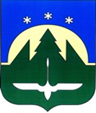 Городской округ Ханты-МансийскХанты-Мансийского автономного округа – ЮгрыДУМА ГОРОДА ХАНТЫ-МАНСИЙСКАРЕШЕНИЕ№ 462-VI РД		                                                         Принято							27 ноября 2020 годаО внесении изменений в Решение Думы города Ханты-Мансийска от 29 июня
2018 года № 269-VI РД «О Порядке организации и проведения публичных слушаний в городе Ханты-Мансийске»Рассмотрев проект изменений в Решение Думы города 
Ханты-Мансийска от 29 июня 2018 года № 269-VI РД «О Порядке организации и проведения публичных слушаний в городе Ханты-Мансийске», руководствуясь частью 1 статьи 69 Устава города Ханты-Мансийска, Дума города Ханты-Мансийска РЕШИЛА:1.Внести в приложение к Решению Думы города Ханты-Мансийска                  от 29 июня 2018 года № 269-VI РД «О Порядке организации и проведения публичных слушаний в городе Ханты-Мансийске» следующие изменения:1.1.Часть 5 статьи 5 дополнить абзацем следующего содержания:«- формат и информационный ресурс в информационно-телекоммуникационной сети «Интернет» для проведения публичных слушаний, а также порядок регистрации граждан, желающих выступить на публичных слушаниях, в случаях, установленных частью 1 статьи 8.1 настоящего Порядка.».1.2.Абзац восьмой части 1 статьи 7 изложить в следующей редакции:«- формат и информационный ресурс в информационно-телекоммуникационной сети «Интернет» для проведения публичных слушаний, а также порядок регистрации граждан, желающих выступить на публичных слушаниях, в случаях, установленных частью 1 статьи 8.1 настоящего Порядка.».1.3.Дополнить статьей 8.1 следующего содержания:«Статья 8.1.Порядок проведения публичных слушаний в период режима повышенной готовности, чрезвычайной ситуации, чрезвычайного положения на территории, включающей территорию города Ханты-Мансийска1.При введении режима повышенной готовности, чрезвычайной ситуации, чрезвычайного положения на территории, включающей территорию города Ханты-Мансийска, препятствующего проведению массовых мероприятий, проведение публичных слушаний осуществляется в соответствии со статьей 8 Порядка с особенностями, установленными настоящей статьей.2.В случае, предусмотренном частью 1 настоящей статьи, проведение публичных слушаний осуществляется с использованием технических средств                 и трансляции заседания в режиме реального времени через официальные аккаунты органов местного самоуправления города Ханты-Мансийска                         в информационно-телекоммуникационной сети «Интернет».3.Регистрация граждан, желающих выступить на публичных слушаниях посредством использования информационно-телекоммуникационной сети «Интернет», осуществляется в порядке, установленном в решении о назначении публичных слушаний.4.Незарегистрированным в установленном порядке лицам обеспечивается доступ к прямой трансляции публичных слушаний без права участия в них.5.Лица, не соблюдающие правила выступления на публичных слушаниях, по решению председательствующего могут быть лишены статуса участника публичных слушаний, с доступом к прямой трансляции публичных слушаний без права участия в них.».2.Настоящее Решение вступает в силу после его официального опубликования.Председатель                                                                 ГлаваДумы города Ханты-Мансийска                               города Ханты-Мансийска_______________К.Л. Пенчуков                                  ____________М.П. РяшинПодписано                                                                        Подписано27 ноября 2020 года                                                        27 ноября 2020 года